Forduljon az                  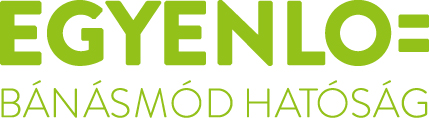 ügyfélszolgálatához, haneme,faji hovatartozása,bőrszíne,nemzetisége,nemzetiséghez való tartozása,fogyatékossága,életkora,egészségi állapota,vallási-vagy világnézeti meggyőződése,politikai vagy más véleménye,anyanyelve,családi állapota,anyasága vagy apasága,szexuális irányultsága,nemi identitása,vagyoni helyzetevagy egyéb tulajdonsága miatt hátrányos megkülönböztetés éri!Az Egyenlő Bánásmód Hatóság feladata a hátrányos megkülönböztetéssel okozott jogsértések kivizsgálása és megszüntetése.Keresse fel Dr. Szatmári Éva Fejér megyei egyenlőbánásmód-referens ügyfélfogadását:+36 30/ 960-2657, eva.drszatmari@gmail.comSzékesfehérvári Regionális Álláskeresők Egyesülete
8000 Székesfehérvár, Tolnai u. 10. tel: +36 20/562-9619
2016.11.02. szerda 11:30-15:30 2016.11.16. szerda 11:30-15:302016.11.23. szerda 11:30-15:30(bejárat az iskolaudvar felöli oldalon)Fejér Megyei Család, Esélyteremtési és Önkéntes Ház
8000 Székesfehérvár, Rákóczi út 25. tel: +36 30/380-7943
2016.11.09. szerda 11:30-15:30Sárbogárd Város Önkormányzat Polgármesteri Hivatal 7000 Sárbogárd, Hősök tere 2. tel: +36 25/520-2602016.11.30. szerda 11:30-15:30 Egyenlő bánásmód– mindenkit megillet!